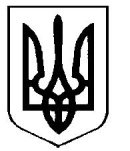 УкраїнаВерховинська селищна рада Верховинського району Івано-Франківської областівосьмого скликання двадцять третя   сесіяРІШЕННЯвід 15.12.2022 року          			                                                  с-ще Верховина№300-23/2022Про затвердження заходів на 2023 рік до Програми співфінансування конкурсів, проектів, програм, міжнародного співробітництва та європейськоїінтеграції Верховинської селищної ради на 2021 – 2023 роки Керуючись ст. 26 Закону України «Про місцеве самоврядування в Україні» та з метою співфінансування конкурсів, проєктів, програм та міжнародного співробітництва, селищна радаВИРІШИЛА:1. Затвердити  заходи  на   2023   рік   до   Програми співфінансування конкурсів, проектів, програм, міжнародного співробітництва та європейської інтеграції Верховинської селищної ради на 2021 – 2023 роки згідно з додатком. 	2. Фінансування цільової Програми здійснювати за рахунок коштів селищного бюджету та інших джерел, не заборонених чинним законодавством.3.Контроль за виконанням даного рішення покласти на постійну комісію з питань соціального захисту, фінансів, бюджету, планування соціально-економічного розвитку, інвестицій, міжнародного співробітництва та у справах учасників АТО (Я.Стефурак). Селищний голова                                                        Василь МИЦКАНЮКСекретар ради                                                              Петро АНТІПОВДодатокдо рішення двадцять третьої сесії Верховинської селищної ради№300-23/2022 від 15.12.2022 рокуПлан заходівна виконання Програми співфінансування конкурсів, проектів, програм, міжнародного співробітництва та європейської інтеграції Верховинської селищної ради на 2021-2023 роки на 2023 рікСекретар ради                                                                                                Петро АНТІПОВ№ з/пНайменування заходуВиконавецьТермін виконання Орієнтовні обсяги фінансування, грн.Джерела фінансування1.Участь представників селищної ради у заходах, що проводяться на територіях інших держав з метою налагодження ділового партнерства.Верховинська селищна  радаПротягом року-Селищний бюджет2.Організація прийому офіційних делегацій для поглиблення ділового співробітництва.Верховинська селищна  радаПротягом року-Селищний бюджет3.Організація заходів з метою налагодження ділового партнерства (презентації, семінари, тренінги, зустрічі, круглі столи тощо).Верховинська селищна  радаПротягом року-Селищний бюджет4.Забезпечення офіційних делегацій представницькими матеріалами.Верховинська селищна  радаПротягом року-Селищний бюджет5.Підготовка презентаційних матеріалів про Верховинську селищну раду (на паперових носіях) і їх поширення через посольства, торговельні палати, ЗМІ.Верховинська селищна  радаПротягом року-Селищний бюджет6.Підготовка та співфінансування випуску презентаційних видань про Верховинську селищну раду.Верховинська селищна  радаПротягом року-Селищний бюджет7.Співфінансування проекту IHARD/4.1/ 26 «Спільні дії щодо вдосконалення транскордонного управління та контролю епідеміологічних показників населення України та Румунії, Операційна Програма Румунія – Україна 2014-2020».Верховинська селищна  радаПротягом року 288 660,00Селищний бюджетВсього : Всього :     288 660,0    288 660,0